PAYMENT VOUCHER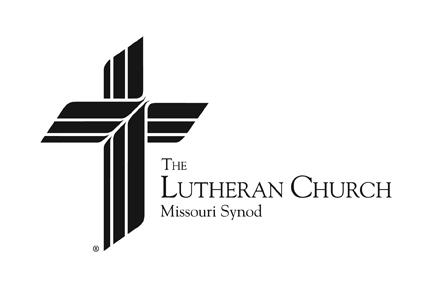 IOWA DISTRICT EAST – LCMSFor payment of the following items:Iowa District East – Lutheran Church Missouri Synod1100 Blairsferry Road  Marion, IA  52302(319) 373-2112DATE:PAY TO:ADDRESS:CITY, STATE  ZIP:TOTAL AMOUNT:$0.00$0.00$0.00$0.00RESPONSIBLE BUDGET:  RESPONSIBLE BUDGET:  Description (describe expense)AmountTOTAL = Requested by:Requested by:Approved:Date